接種券番号登録届（新型コロナワクチン追加接種用）令和　　年　　月　　日江別市長　宛申請者　　　　　　　　　　　　　　　　　　　　　　　	住所　　　　　　　　　　　　　　　　　　　　　　	電話番号　　　　　　　　　　　　　　　　　　　　	被接種者との関係　□本人　□同一世帯人（　　　）　　　　　　　　　　　　　　　　　　　　　□その他（　　　　　　　　　）江別市の予約システムから予防接種予約を行いたいので、接種券番号登録届を提出いたします。※「市町村コード」と「接種券番号」は、接種券に記載されています。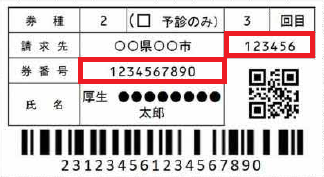 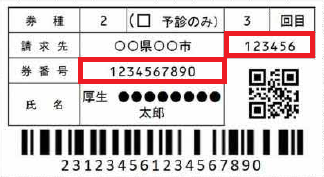 ※以下の書類を添付のうえ、「郵送申請」をお願いいたします。　①接種券番号登録届　②接種券の写し（コピー）　　送付される接種券は、予診票と一体型の場合がありますので、ご留意ください。　③１、２回目の接種歴が分かる書類（接種済証、接種記録書、接種証明書等）の写し（コピー）※郵送先　江別市健康福祉部新型コロナウイルス感染症対策室　接種券番号登録担当　郵便番号：０６７－０００４　住　　所：江別市若草町６番地の１被接種者ふりがな被接種者氏名□申請者と同じ□申請者と同じ被接種者住民票に記載の住所□申請者と同じ□申請者と同じ〒〒〒〒〒〒〒〒〒被接種者生年月日西暦　　　　　　年　　　　　　　月　　　　　　　　日西暦　　　　　　年　　　　　　　月　　　　　　　　日西暦　　　　　　年　　　　　　　月　　　　　　　　日西暦　　　　　　年　　　　　　　月　　　　　　　　日西暦　　　　　　年　　　　　　　月　　　　　　　　日西暦　　　　　　年　　　　　　　月　　　　　　　　日西暦　　　　　　年　　　　　　　月　　　　　　　　日西暦　　　　　　年　　　　　　　月　　　　　　　　日西暦　　　　　　年　　　　　　　月　　　　　　　　日西暦　　　　　　年　　　　　　　月　　　　　　　　日西暦　　　　　　年　　　　　　　月　　　　　　　　日被接種者所属医療機関市町村コード（６桁）市町村コード（６桁）接種券番号（10桁）接種券番号（10桁）